Лыжный сезон 2020 – открыт!!!В субботу, 21 декабря в Вычегодском, прошло традиционное спортивное мероприятие «Котласская лыжня». Воспитанники детских садов, школьники, студенты и взрослое населения г.Котласа и п.Вычегодский открыли новый лыжный сезон. От нашего детского сада участвовали Шишова Дарина (гр.№ 7) и Лаврентьева Полина (гр.№ 5). Дистанция для дошкольников 500м. Наши девочки первыми устремились к финишу, но на середине дистанции нас обогнали соперники. Девочки до конца боролись за призовые места.В результате Шишова Дарина – 3 местоЛаврентьева Полина - 4 место.Поздравляем девочек, это отличный результат и отличное открытие спортивного сезона для детского сада «Искорка»!!! Огромное спасибо родителям за помощь и поддержку на соревнованиях!! Впереди соревнования среди воспитанников ДОУ (февраль или март), самые быстрые дети примут участие в соревнованиях!! 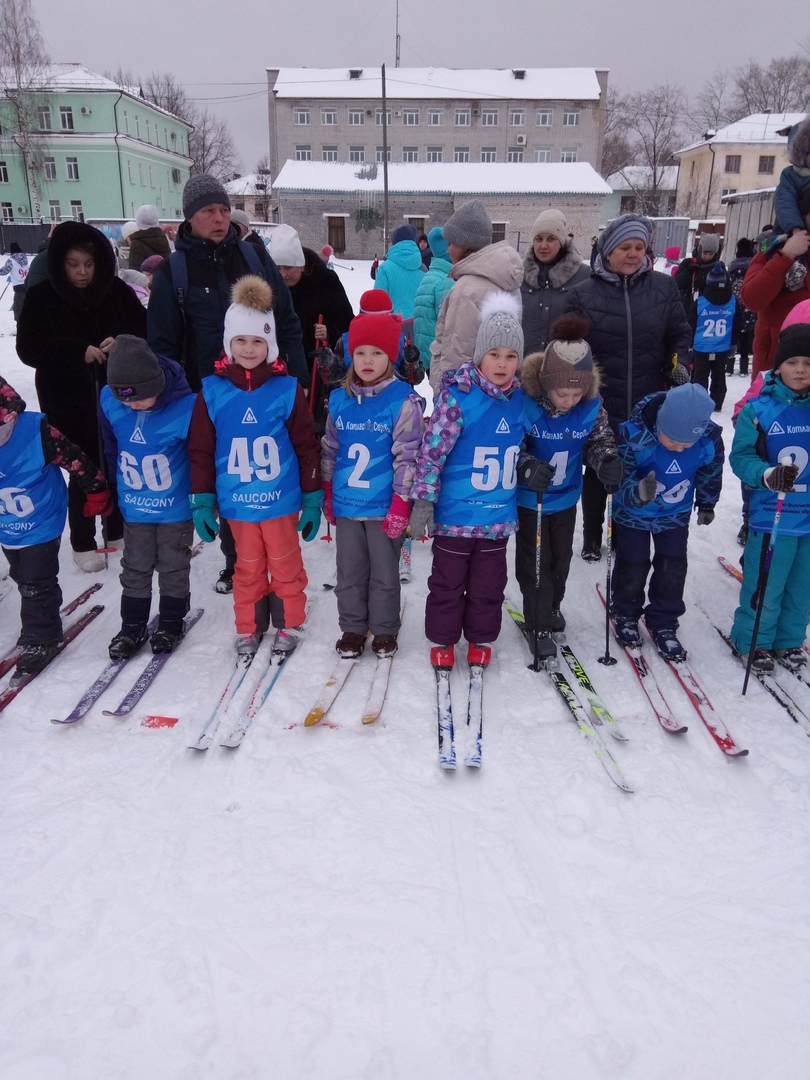 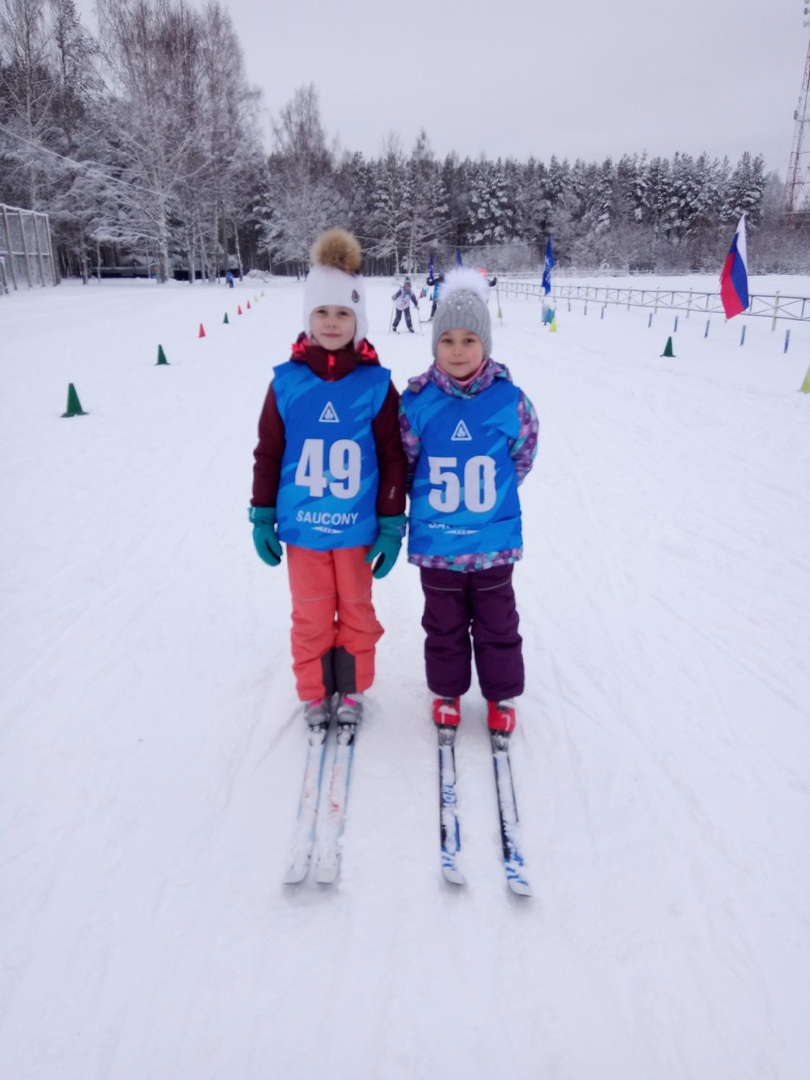 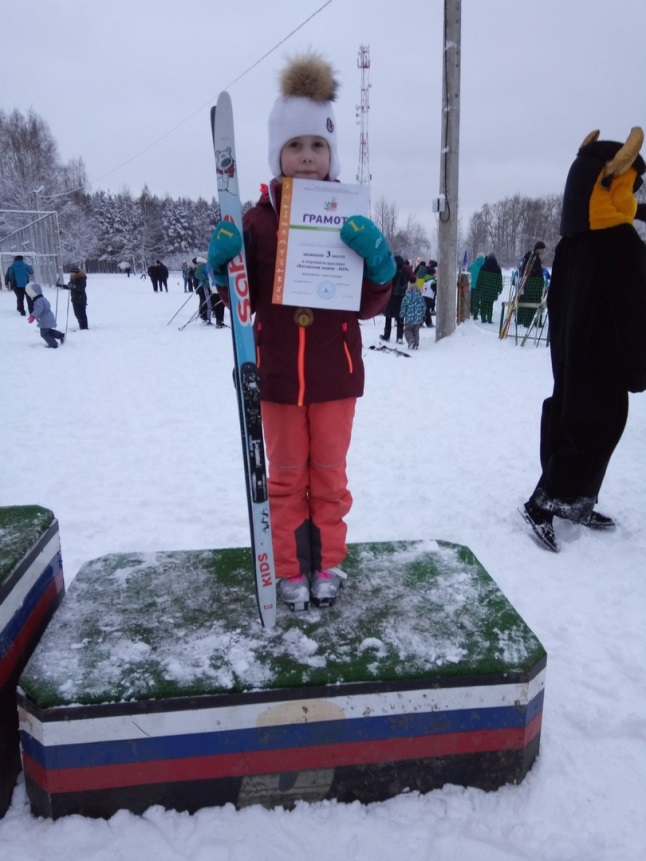 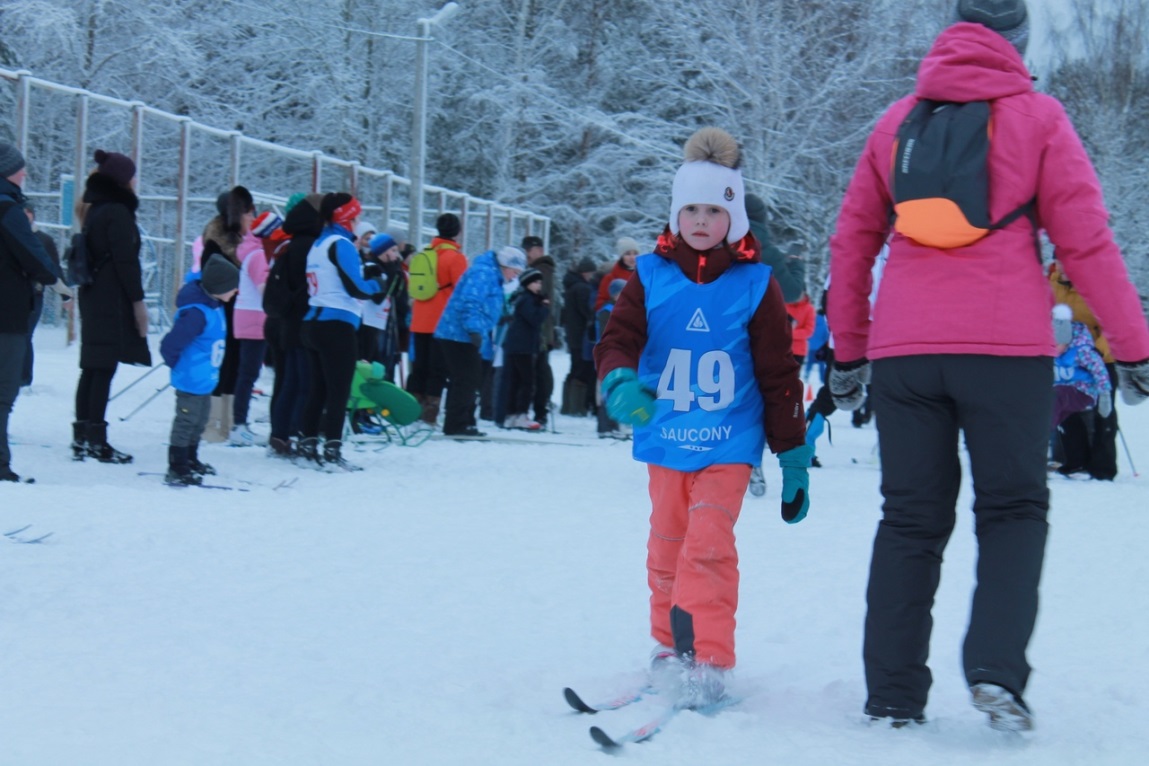 